ДУА “Дараганаўскі вучэбна-педагагічны комплексдзіцячы сад-сярэдняя школа”Факультатыў “Мая Айчына” (4 клас)Тэма:“Знаўцы роднага краю”                                                                                    Падрыхтавала і правяла                                                                                         настаўніца 4 класа:                                                                                 Паходава Ала Яраславаўна2017-2018 навучальны годМэта: выхаванне любові да сваёй Радзімы.Задачы: замацаваць веды, атрыманыя на занятках;дапамагчы ўсвядоміць сувязь мінулага з сучасным;развіваць пазнавальную цікавасць да гістарычнага мінулага і сённяшняга дня краіны;садзейнічаць фарміраванню пачуцця патрыятызму і гонару за родны край;Ход занятка1. Стварэнне эмацыянальнага настрою (Гучыць запіс мелодыі  «Мой родны кут». )Настаўнік (чытае верш Васіля Bіткі «Беларусь»).На карце вялікага светуЯна, як зялёны лісток.Песня гарачага лета,Крынічнай вады глыток,Адвечная калыханка,Душы запаветны куток,Трапеча гарачым ранкамНа дрэве нястомны лісток.А ў навальніцу б'ецца,Небачны паміж лісця,Як роднае матчына сэрца,Што мне даражэй жыцця.Аўтар гэтага верша Васіль Вітка. Як вы думаеце, пра які лісток на карце свету гаворыць паэт?(Пра нашу краіну Беларусь)2. Знаёмства з тэмай занятка і пастаноўка вучэбных задач.Настаўнік: - Сённяшні наш занятак пакажа, якія вы знаўцы роднага краю. Тэма занятка так і гучыць: працытаць на дошцы. - Перш чым брацца за справу, трэба паставіць перад сабою пэўныя задачы і намеціць план іх вырашэння. Дзеці чытаюць апорныя словы, дапаўняюць іх і ставяць вучэбныя задачы…СІСТЭМАТЫЗАВАЦЬ     ВЕДЫ…ПРАДЭМАНСТРАВАЦЬ     ЗАЦІКАЎЛЕНАСЦЬ, ЛЮБОЎ, ПАВАГУ… ПРАЦАВАЦЬ    ДРУЖНА,   АКТЫЎНА…АТРЫМАЦЬ   ЗАДАВАЛЬНЕННЕ…3. Матывацыйны момант.Настаўнік: Дзеці, вы ўжо многа ведаеце пра нашу Радзіму. Прыйшоў час падзяліцца сваімі ведамі. Я прапаную сёння ўявіць сябе супрацоўнікамі рэдакцыі дзіцячага часопіса і самім стварыць часопіс для дзетак 1-2 класаў пра нашу Беларусь. Яны змогуць прачытаць яго на інфармацыйнай гадзіне. Гэта будзе карысна. Хто гатовы прыступіць да работы?  За справу. Назначаю сябе галоўным рэдактарам, а вы – рэдакцыйная калегія. Як вы думаеце, што значыць “калегія” – калектыў, каманда, група, якая займаецца агульнай карыснай справай. 4. Састаўленне плану работы. 1) Мазгавы штурм: назва, рубрыкі2) Размеркаванне абавязкаў3) Практычная дзейнасць.4 ) Выпуск. 5) Падвядзенне вынікаў.5. Практычная дзейнасць. З прапанаваных настаўнікам назваў дзеці выбіраюць назву часопіса (можна галасаваннем) ))Для першай рубрыкі “Гісторыя з геаграфіяй” нам патрэбны матэрыял цікавы, зразумелы, запамінальны. Правядзём бліц-апрос і праверым, што вам вядома з геаграфіі нашай краіны?Перад вамі контурная карта Беларусі. Якім звычайна колерам абазначаюць нашу дзяржаву? Чаму?На колькі абласцей падзелена тэрыторыя Беларусі? Назавіце абласныя цэнтры. Знайдзіце іх на карце і падпішыце друкаванымі літарамі. Што вам вядома пра паходжанне назваў гэтых гарадоў?Брэст –                                                             Гродна – Віцебск –                                                        Магілёў – Гомель –                                                          Мінск – Суаднясіце назву горада і год заснавання. Брэст –                                               1127г.              Віцебск –                                           1267г.             Гомель –                                            1067г.              Гродна –                                            1142г.Магілёў –                                           974г.Мінск –                                              1019г. Выберыце правільны адказ: Тэрыторыя краіны складае    102 кв.км         больш за 207 тыс. кв.км              каля 1789 кв.км Упішыце патрэбныя лікі:Працягласць з поўначы на поўдзень складае ____________ км, з захаду на ўсход ____________ км.Прадоўжыце сказ. На тэрыторыі Беларусі пражываюць      ______________, __________________, _______________, ________________, _______________, ________________, _______________ і інш.Усе мы _____________________ Рэспублікі Беларусь.Цікава ведаць!Прэзідэнт РБ Аляксанд Рыгоравіч Лукашэнка абвясціў  2018 год – Годам малой радзімы.  Наша малая радзіма – веска Дараганава. Усё пачалося ў 1892 годзе, калі стацкі саветнік Восіп Дараган ў складчыну з сястрою і братам купілі зямлю непадалёк ад Асіповічаў. І задумалі пабудаваць тут чыгунку праз дзве ракі Пціч і Свіслач, якая б злучала станцыю Радуцічы з Асіповічамі. Пабудавалі за рэкордна кароткі тэрмін – 8 месяцаў.  Лізавета Дараган, кажуць, дабрыні была бязмежнай. Вучыла сялянскіх дзяцей грамаце. У 1900 годзе яе муж Мацвей Дараган трагічна загінуў. Аднак Лізавета змагла дабіцца, каб імя яе супруга і імя яе брата было увекавечана, і станцыю Радуцічы перайменавалі ў Дараганава.  Валянціна Вераб’ёва прысвяціла такіе радкі роднай вёсцы. Дараганава не ад дарогі,
Дараганава ад «дарагі».
Калі сэрца зрывае трывогі
На свае вяртайся кругі.
Кругам Пціч падыходзіць няспешна,
Кругам лес абдымае цябе.
Кругам танчыць у полі сцежка
Травы шэпчуць у варажбе.
Толькі добрага нам жадае
Векавечны асілак дуб.
Кругам бусел над ім лятае,
Ветрык песню зрывае з губ.
І адносіць яе ў бездарожжа,
Каб са шляху Радзімы ня збіцца.
Дараганава дапаможа чыстым спевам,
Гаючай крыніцай.Самы старажытны горад Беларусі вядомы з __________ г. Сваю назву атрымаў ад  ______________. У гэтым горадзе нарадзілісь такія вядомыя гістарычныя асобы як ______________________________,______________________________, ________________________________.І мы пераходзім да стварэння другой старонкі “ Славутыя імёны Беларусі”У мяне загатоўлены тэксты. У гэтых тэкстах ёсць памылкі. Папрацуйце карэктарамі і выпраўце ўсе памылкі, унясіце папраўкі, і падбярыце да тэксту партрэт пэўнай гістарычнай асобы і ілюстрацыі, якія аздобяць тэкст.Князёўна Рагнеда
      Шмат што забылася на свеце, а сумны лёс князёўны Рагнеды застаўся ў народнай памяці, жыве ў паданнях.  Даўным-даўно ў полацкага князя Рагвалода нарадзілася дачка Рагнеда. Калі князёўне споўнілася чатырнаццаць гадоў, пасваталіся да яе два браты — кіеўскі князь Яраполк і ноўгарадскі князь Уладзімір. Браты паміж сабой варагавалі. Малодшы Уладзімір не хацеў падначальвацца старэйшаму — Яраполку. Наспявала вайна.       Рагнедзе спадабаўся Яраполк. Уладзіміру яна са згоды бацькі адмовіла. Сваты раз'ехаліся.  Было гэта зімой 980 года. Рагнеда чакала лета, калі да яе павінен быў прыехаць жаніх. Ды лёс вырашыў іначай. Уладзімір сабраў вялікае войска і напаў на Полацк. Захопнікі ўварваліся ў Полацк.  Параненага князя Рагвалода, яго жонку і двух сыноў забілі. А Рагнеду Уладзімір сілай прымусіў стаць сваёй жонкай. Па старадаўняму звычаю, жанчына, калі выходзіла замуж, мяняла імя. Рагнеда назвалася Гарыславай, каб імя  напамінала аб тым, што згарэла слава Полацка.            Памяць пра бацьку, маці, братоў не давала спакою. I Рагнеда вырашыла адпомсціць за родных. Аднае начы падышла да ложка, дзе спаў Уладзімір, і ўдарыла яго нажом, ды прамахнулася. Князь ускочыў, схапіўся за меч і хацеў засекчы Рагнеду. На шум выбег са свайго пакоя старэйшы сын Ізяслаў. Ён засланіў маці і сказаў:"Бацька, раней забі мяне!"       Князь астыў, а назаўтра абвясціў: Рагнеда са старэйшым сынам паедзе пад Мінск, у невялікую крэпасць, якую ён даруе Ізяславу. Адсюль і пайшла назва горада — Заслаўе. Тады гэта быў глухі кут пасярод адвечнай пушчы, непраходных балот.        Уладзімір тым часам прыняў хрысціянства i пачаў хрышчэнне насельніцтва ва ўcix гарадах. Рагнеда пастрыглася ў манашкі пад імем Анастасіі. Ізяслаў стаў князем полацкім. Сёння той, хто наведвае старадаўняе Заслаўе, прыходзіць да кургана Рагнеды, каб аддаць пашану памяці полацкай князёўны-пакутніцы, якая пражыла свой век пад трыма імёнамі.Усяслаў ЧарадзейУ кpai блакітных азёр, у горадзе Полацку, пpaвiў князь Усяслаў. Гаварылі людзі пра Усяслава рознае. То ваўком, бывала, абернецца, то турам, то сокалам. Аббягаў ён ды аблятаў межы свайго княства, даглядаючы яго i axoўваючы ад ворагаў. За што i празвалі Усяслава Чарадзеем. Калі памёр бацька Усяслава, пачаў малады княжыч дружыну збіраць. Народнае паданне апавядае, што сабраў ён аж сем тысяч воінаў. I ўсе маладыя, ды i самому княжычу было тады пятнаццаць гадоў. Мацаваў Усяслаў горад, а з iм i ўсю Полацкую зямлю. Пабудаваў у Полацку новы вялікі замак, абнёс яго высокай драўлянай сцяною, абкапаў глыбокімі равамі. Не пераскочыць, не пералезці. У самім жа замку дзіва паўстала — сабор у імя святой Сафіі, як у Кіеве i Hoўгарадзе. Пражыў Усяслаў Чарадзей больш за 70 гадоў. Пры яго жыцці Полацкае княства дасягнула найбольшага росквіту i праславілася сярод iншыx дзяржаў. Ефрасіння ПолацкаяВелічны звон склікае палачан на плошчу каля Сафійскага сабора на сход. Сюды сыходзяцца дарослыя мужчыны, гатовыя стаць пад княжацкія сцягі i бараніць сваю зямлю ад ворагаўА па вузенькіх вулачках горада спяшаецца дзяўчынка гадоў дзесяці. Гэта Прадслава.. Праз хвіліну дзяўчынка ўжо каля сабора. Тут лечаць параненых воінаў. 3 раніцы да вечара дапамагае Прадслава. Мінулі гады. Падрасла прыгажуня Прадслава. Бацька надумау аддаць яе замуж. Але яна вырашыла інакш: сышла да цёткі ў манастыр, каб прысвяціць свае жыццё Богу i бедным людзям. Маладой манашцы далі новае імя — Ефрасіння.    Спачатку яна жыла ў Сафійскім саборы, чытала i перапісвала кніжкі, якія потым прадавалі, а грошы раздавалі бедным. Ефрасіння вучыла дзяўчынак чытаць i пісаць, рабіць розныя хатнія справы: шыць, гатаваць ежу, вышываць. Слава аб дабрадзейнасці Ефрасінні разышлася далека за межы Полацка. Ведалі яе i ў Kieвe, i ў Ноўгарадзе. Ефрасіння вучыла людзей паважаць адзін аднаго, заклікала спыніць крывавыя войны. Колькі пражыла Ефрасіння, дакладна ніхто не ведае. Але добрая памяць аб ей засталася на зямлі. Яна стала першай жанчынай сярод усходніх славян, якую царква абвясціла святой. А ў Полацку i па сённяшні дзень стаіць прыгожая, нібыта лялечная, царква, пабудаваная па жаданні князёўны-манашкі. Гэту царкву людзі завуць Спаса-Ефрасінеўскай. У кожнага народа ёсць святыні, якімі мацней за жыццё даражылі мудрыя продкі. Для беларускага народа такой святыняй з'яуляецца крыж, які зpaбiў у 1161 годзе майстар Лазар Богша па заказе Ефрасінні Полацкай. Францыск СкарынаМінула шмат стагоддзяў, пакуль у Белаpyci з'явілася першая друкаваная кнiгa. Пачынальнікам кнігадрукавання сярод усходніх славян стаў Францыск Скарына. Нарадзіўся Скарына ў канцы 15 стагоддзя ў Полацку. Пачатковую адукацыю атрымаў у сваім родным горадзе. Потым вучыўся ў польскім горадзе Кракаве i італьянскім горадзе Падуі. Стаўшы выдатным вучоным, Скарына вырашыў узяцца за друкаванне кнiг на старабеларускай мове. На Радзіме ўмоў для друкавання не было, i ён паехаў у чэшскі горад Прагу. Тут у 1517 годзе выйшла ў свет першая друкаваная кнiгa, выдадзеная Скарынам. Пазней ён перавёз сваю друкарню на Радзіму, дзе прадоўжыў любімую справу. Пры афармленні кнiг Скарына шырока выкарыстоўваў ілюстрацыі. Асобныя літары алфавіта, з якіх пачынаўся тэкст, ён упрыгожваў пэўнымі малюнкамі, каб лягчэй запаміналася. Скарыне часта даводзілася пераязджаць з краіны ў краіну, з горада ў горад. Але ён ніколі не забываўся пра сваю Радзіму. Прыкладам уласнага жыцця Францыск Скарына паказаў, як трэба любіць свой народ i шанаваць матчыну мову. У цэнтры сучаснага горада Полацка ўзвышаецца помнік знакамітаму беларускаму першадрукару. Прадаўжальнікам справы Скарыны стаў вядомы беларускі друкар i вучоны Сымон Будны. Рубрыка “Цікава ведаць!”  (ксеракопія артыкула з МРБ пра крыж Ефрасінні)ФізкультхвілінкаМінуткі рэлаксацыі пад музыку “Спадчына”Настаўнік.Мы адпачылі пад цудоўную песню на словы Якуба Коласа “Спадчына”. Пацешылі вока прыгожымі краявідамі роднага краю. Лагічна прысвяціць моўную старонку роднай беларускай мове і яе самым знакамітым песнярам.Якуб Колас і Янка Купала. 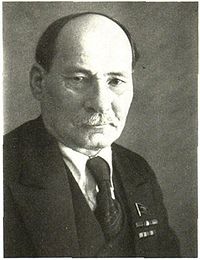 Нарадзіўся Якуб Колас 3 лістапада 1882 года ў вёсцы Акінчыцы на Стаўбцоўшчыне ў сям'і лесніка. Сапраўднае імя - Канстанцін Міхайлавіч Міцкевіч. Раннія дзіцячыя гады прайшлі ў лесніковых сядзібах. У 1898 паступіў у Нясвіжскую настаўніцкую семінарыю, якую паспяхова скончыў у 1902 годзе. Аўтар твораў для дзяцей — паэмы «Міхасёвы прыгоды» (1935), вершаванай казкі «Рак-вусач» (1938), зборнікаў вершаў «На рэчцы зімой» (1941), «Вершы для дзяцей» (1945), зборнікаў апавяданняў «У старых дубах» (1941), «Раніца жыцця» (1950). Апрацаваў  шэраг  беларускіх народных казак.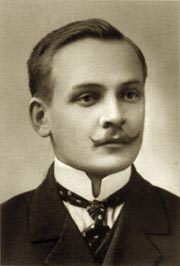 Нарадзіўся 07 ліпеня 1882 года ў фальварку Вязынка Вілейскага павета (цяпер Маладэчанскі раён Мінскай вобласці) у сям'і арандатара. Сапраўднае імя - Луцэвіч Іван Дамінікавіч. Пасля смерці бацькі (1902) год працаваў на гаспадарцы, потым – хатні настаў-нік,  пісар у судовага следчага ў Радашковічах. Першы вядомы беларускі верш «Мая доля» датаваны 1904 годам. Першы надрукаваны верш на беларускай мове - «Мужык» (15мая  1905г.) Дзецям добра вядомы яго верш  «Хлопчык і лётчык» Многія вершы пакладзены на музыку.У знак пашаны да гэтых вялікіх майстроў слова мы правядзём конкурс чытачоў.Якуб КоласМнога слаўненькіх куточкаў       Ёсць у нашым краі,Дзе пад гоман ручаёчкаў,       Пад шум дрэў у гаіРой журботных дум пакінеш;       Дзе няма трывогі,Дзе душою адпачынеш,       Змучаны з дарогі;Дзе прыемны ветрык млее,       Збажыну калыша,Дзе пакоем-згодай вее,  Дзе ўсё шчасцем дыша.Янка КупалаАд прадзедаў спакон вякоў
Мне засталася спадчына;
Памiж сваiх i чужакоў
Яна мне ласкай матчынай.Аб ёй мне баюць казкi-сны
Вясеннiя праталiны,
I лесу шэлест верасны,
I ў полi дуб апалены.Аб ёй мне будзiць успамiн
На лiпе бусел клёкатам
I той стары амшалы тын,
Што лёг ля вёсак покатам.Жыве з iм дум маiх сям'я
I снiць з iм сны нязводныя…
Завецца ж спадчына мая
Ўсяго Старонкай Роднаю.Настаўнік.  А цяпер трохі пагуляем, паспаборнічаем. Для гэтага падзелімся на каманды. Каманда Янкі і каманда Аленкі. (лялькі)Гульня “Перакладчыкі”Слоўнічак для дзетак:Гарбата -  _______________. Бэз - _________________. Спадніца - __________________.Шкарпэткі - ________________. Кішэнь - ________________. Трыпутнік - _________________.Гульня «Знайдзіце пару»Трапнае слова народнае. Багатая наша мова на прыказкі і прымаўкі. Ужо няма тых людзей, якія прыдумалі гэтыя трапныя выразы, а прыказкі працягваюць жыць.Вучні па чарзе чытаюць прыказкі:Дарагая тая хатка,                                    дзе нарадзіла мяне матка.Няма лепшай хаткі,                                 як у роднай маткі.Родная зямелька,                                     як зморанаму пасцелька.У сваім краі,                                             як у раі.У родным лесе і                                       куст родны.      Той Бацькаўшчыну любіць,                    хто ёй сумленна служыць.      Бацькоў не цурайся,                                а ад Радзімы не адракайся.      Усюды добра,                                           а дома лепей.Крыжаванка наадварот:1. Нябесная заступніца Беларусі. Па яе загадзе быў зроблены цудоўны крыж2. Назва нашай краіны3. Першадрукар на ўсходнеславянскіх землях4. Сталіца Рэспублікі Беларусь5. Яе называюць князёўнай з трыма імёнамі.Вынік.Вось такі невялікі, але даволі інфарматыўны часопіс уласнымі рукамі атрымаўся.Нам засталося прадставіць рэдкалегію, што стварыла гэты шэдэўр. Чалавечку трэба намаляваць тварык, які адпавядае вашаму настрою… і паставіць подпіс.Рэфлексія.Настаўнік: І апошняе на сёння заданне: У нас прыгожая краіна, цудоўныя людзі, цікавая гісторыя. Для гэтай зямлі не шкада самых прыгожых і шчырых слоў. Прапаную вам упрыгожыць нашу вокладку кветкамі, са словам, якое прыходзіць першым, калі мы думаем пра Радзіму, Айчыну, Бацькаўшчыну.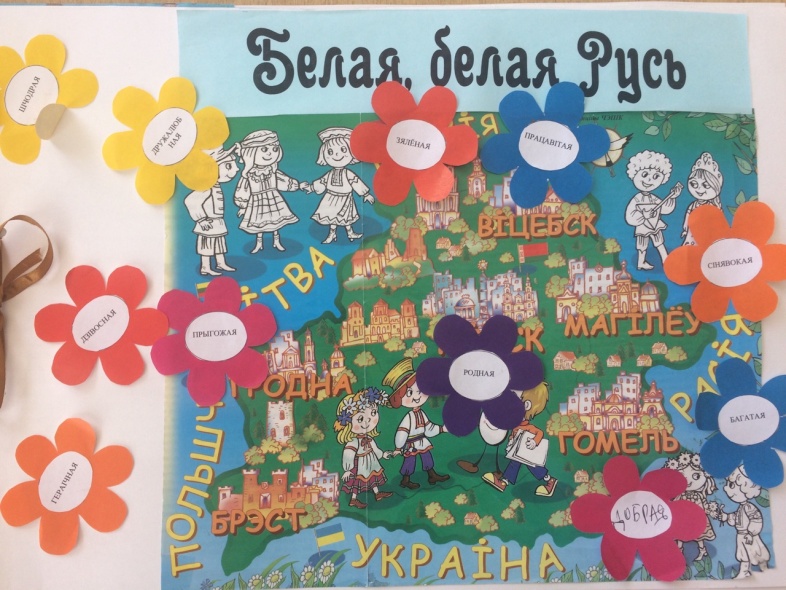 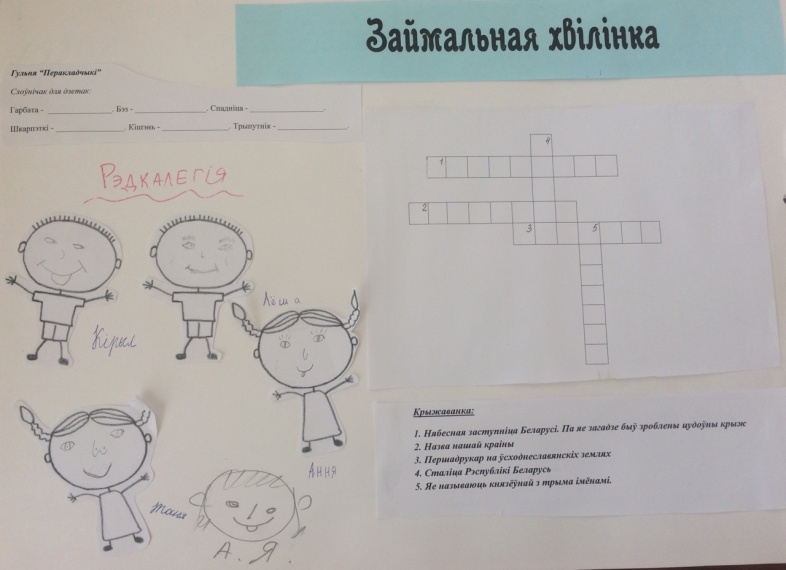 ММЕФФРАССІІННЯННБЕЛЛАРУУССЬССККАРЫНААГНЕДА